Ms. Kring’s Classroom Expectations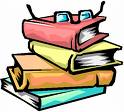 2021-2022Welcome back everyone! I’m very happy to be working with you this year! This is now your second year at the high school and you are growing up so quickly. I’m very excited to be a part of that by working with you and helping prepare you for what comes ahead. I look forward to getting to know each and every one of you this year!PREPARATIONAlways be prepared for class when you come into the room.  Being prepared means two things:  First, you must bring the physical supplies you need to complete your work:Book (whichever book we are reading at the time)2 inch binder (2”) with divider tabsSpiral notebookFolder with pocketsLined paper (wide with no plastic margins)Pens and pencilsThree ring pencil pouchSecond, you must be mentally prepared for class when you walk in the door.  Come in with an open mind and prepare to get focused!  Make every day count!CLASSROOM RULESBe on time for class.Come to class prepared daily with all materials. Raise your hand.Masks must be worn at all times.Cell phones are NOT to be used in class.Stay seated until the bell rings and class is dismissed.Be respectful to others.Follow the rules stated in the student handbook.RESPECTA very important thing that I ask of you in this class is that you show respect to others. Maintaining a good attitude and treating others kindly is one of the most important things you can do to be successful in and out of school. Make this year a good one by making choices that show strong character. Please just treat others the way you want to be treated. PUNCTUALITYBeing on time will benefit everyone in the class.  If you are late, it will be distracting to me and to your classmates, and only adds more work for you.  If there are extenuating circumstances, and you must be late for class, come in quietly and leave your pass with me without distracting others.GRADING POLICYGrades are broken down into percentages.  Essays/Various Written Assignments/Exams = 50%Quizzes/Participation = 20%Homework = 20%Participation = 10%ABSENSESIf absent, you are responsible for all missed assignments. Please see me as soon as possible to find out what you have missed. Assignments given before your absence are due when you return to school.  Assignments that are given while you are absent will be given an extension.  Your extension will consist of the number of days absent.  For example, if you are absent for two days, your deadline is extended two days.My planning periods are 5th and 7th. Please see me to get a pre-signed pass if you would like help during this time. I am also available daily until 3:15.CHEATINGIf a student is caught cheating (copying another student’s assignment, looking at notes during a test, copying from the Internet etc.) the student will receive a zero for the assignment and be sent to the principal’s office.  I have read and understand Ms. Kring’s policies.Student name (please print)_________________________________________________Student signature_________________________________________________________(Parent) signature_________________________________________________________			(If other than parent, please indicate relationship)Dear Parent or Guardian,If you would like to contact me, please feel free to do so at akring@mcgrawschools.org. Or please contact the school at 836-3601 and you can be transferred to my room.  If for some reason I cannot speak at the moment, I will call you back as soon as I can.  I believe communication is key to the success of the kids and that it should work both ways with the teacher contacting the parent and vice versa. Please let me know in the space below if there is any information you would like to share to help your student to be successful this year. Thank you!PARENT COMMENTS: